「森づくり活動」紹介写真【森をつくる活動】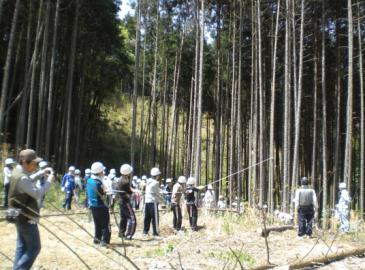 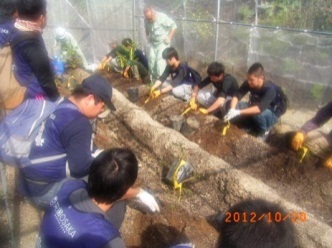 【森を使う活動】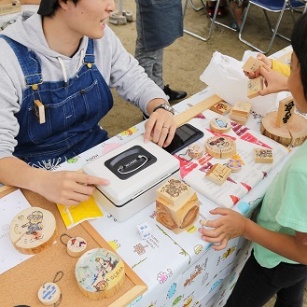 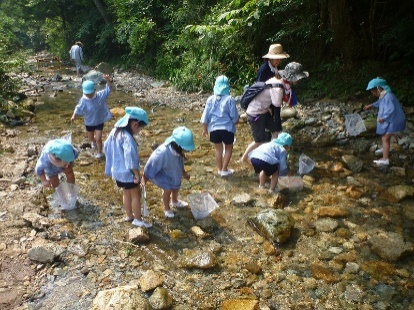 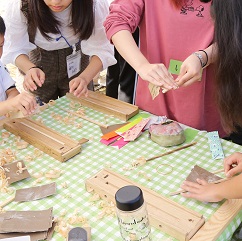 【森を見直す活動】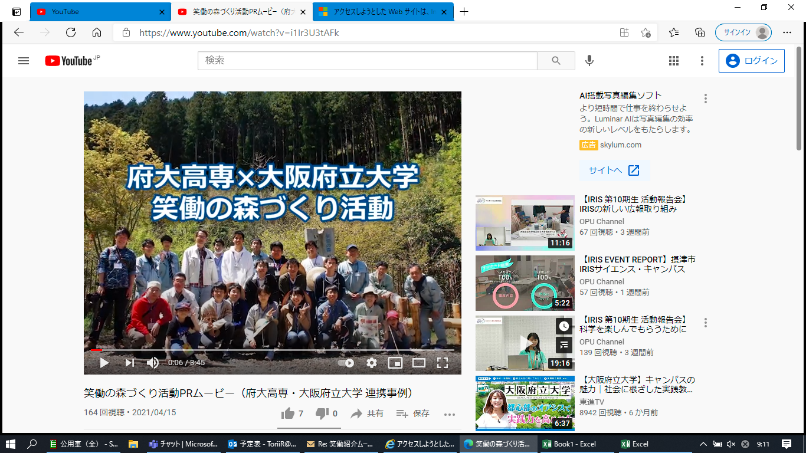 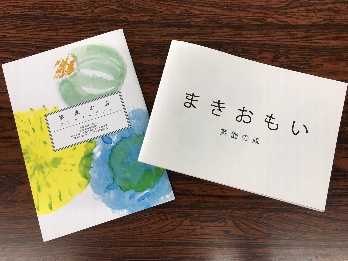 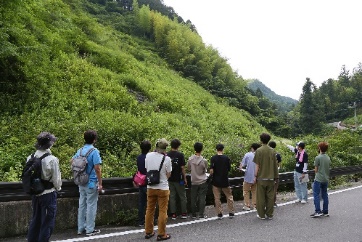 